EMAIL TO SUE SPRY AT: suespry@y7mail.com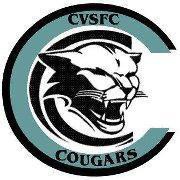 Merchandise order formMerchandise order formMerchandise order formBank transfer toBank transfer toBank transfer toCanning Vale Senior Football ClubCanning Vale Senior Football ClubCanning Vale Senior Football ClubBSB: 633 000BSB: 633 000BSB: 633 000Acc: 154 912 620Acc: 154 912 620Acc: 154 912 620Surname:First name:Phone number:Date:Email:ITEMITEMITEMITEMQTYSIZE(S)COST EACHTOTALSublimated Training shirt (with name )Sublimated Training shirt (with name )Sublimated Training shirt (with name )Sublimated Training shirt (with name )$	40.00NicknameNicknameNicknameNicknameSubliminated Club Training ShortsSubliminated Club Training ShortsSubliminated Club Training ShortsSubliminated Club Training Shorts$	35.00Training SingletTraining SingletTraining SingletTraining Singlet$	30.00ISC Club PoloISC Club PoloMens$	45.00ISC Club PoloISC Club PoloLadies$	45.00ISC Club HoodieISC Club HoodieISC Club Hoodie$	60.00Club Premium JacketClub Premium JacketClub Premium Jacket$	80.00Club Rainbird JacketClub Rainbird JacketClub Rainbird Jacket$	70.00Long Sleeve Puffer Jacket (with embroidered club logo-left chest)Long Sleeve Puffer Jacket (with embroidered club logo-left chest)Long Sleeve Puffer Jacket (with embroidered club logo-left chest)Long Sleeve Puffer Jacket (with embroidered club logo-left chest)$	60.00Sleeveless Puffer Jacket (with embroidered club logo-left chest)Sleeveless Puffer Jacket (with embroidered club logo-left chest)Sleeveless Puffer Jacket (with embroidered club logo-left chest)Sleeveless Puffer Jacket (with embroidered club logo-left chest)$	50.00Deluxe Puffer Jacket (with embroidered club logo-left chest)Deluxe Puffer Jacket (with embroidered club logo-left chest)Deluxe Puffer Jacket (with embroidered club logo-left chest)Deluxe Puffer Jacket (with embroidered club logo-left chest)$	75.00Rugby Top (with embroidered club logo-left chest)Rugby Top (with embroidered club logo-left chest)Rugby Top (with embroidered club logo-left chest)Rugby Top (with embroidered club logo-left chest)$	40.00Sports Bag includes Heatseal club logoSports Bag includes Heatseal club logoSports Bag includes Heatseal club logoSports Bag includes Heatseal club logo$	45.00ScarfScarfScarfScarf$	30.00BeanieBeanieBeanieBeanie$	25.00Sports CapSports CapSports CapSports Cap  $          30.00Thermal Coffee mug (250ml) with club logoThermal Coffee mug (250ml) with club logoThermal Coffee mug (250ml) with club logoThermal Coffee mug (250ml) with club logo$	20.00Thermal Latte Mug (500ml) with club logoThermal Latte Mug (500ml) with club logoThermal Latte Mug (500ml) with club logoThermal Latte Mug (500ml) with club logo$	25.00Thermal drink bottle (750ml) with club logoThermal drink bottle (750ml) with club logoThermal drink bottle (750ml) with club logoThermal drink bottle (750ml) with club logo$	25.00Armando's SportArmando's SportArmando's SportArmando's SportArmando's SportArmando's SportArmando's SportArmando's SportItemItemItemItemCost EachClub Game ShortsClub Game ShortsBlack (Home)Black (Home)$	34.00Only available from Armando's Sports Willeton. Cnr High Road and Augusta StreetOnly available from Armando's Sports Willeton. Cnr High Road and Augusta StreetClub Game ShortsClub Game ShortsWhite (Away)White (Away)$	34.00Only available from Armando's Sports Willeton. Cnr High Road and Augusta StreetOnly available from Armando's Sports Willeton. Cnr High Road and Augusta StreetSocksSocksNormal Long/CrewNormal Long/Crew$	10.00Only available from Armando's Sports Willeton. Cnr High Road and Augusta StreetOnly available from Armando's Sports Willeton. Cnr High Road and Augusta StreetSocksSocksCrew with logoCrew with logo$	20.00Only available from Armando's Sports Willeton. Cnr High Road and Augusta StreetOnly available from Armando's Sports Willeton. Cnr High Road and Augusta StreetClub use onlyClub use onlyClub use onlyClub use onlyClub use onlyClub use onlyClub use onlyClub use onlyPayment received by:Date:Date:Date:Payment method: (Please circle)Payment method: (Please circle)EFTPOSBANK TRANSFERBANK TRANSFERCASH